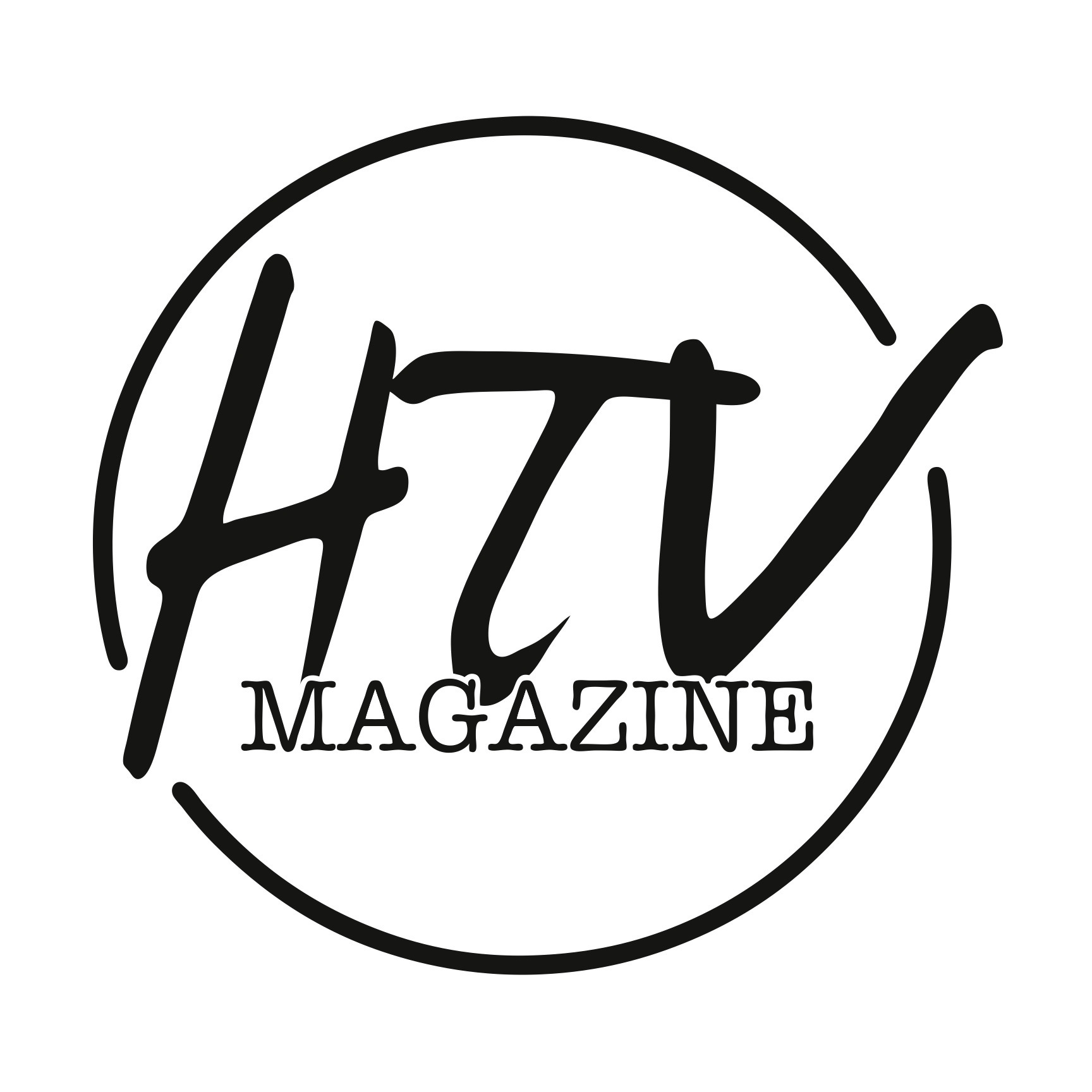 htvbuzz.com       @htvbuzz        facebook.com/htvmagazineThey’re Number OneThe photographer opted for a lot of hand-held shots for this piece, and even used a strobe effect at times.  Did it add to, or distract from the overall impact?  Explain.2.  On a show geared to teen viewers, you strive to involve young people.  How did the story’s utilize teenagers in this piece?3.  A radio station story offers many opportunities for “natural sound.”  List two sounds you would like to have heard in the story.4.  Based on soundbites, how had KTTS managed to pull in younger listeners from time to time?5.  The story was shot in 1997.  What were some things you saw that dated it, and made it obvious it was not a recent segment? 